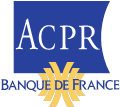 Lieu de réunion ACPR : 4, place Budapest – 75009 ParisFormulaire à retourner à l’adresse 2718-SEC_SAGEMOA-UT@acpr.banque-france.frRéunion de place du secteur assurancele 01/04/2020 de 14h30 à 16hRéunion de place du secteur assurancele 01/04/2020 de 14h30 à 16hRéunion de place du secteur assurancele 01/04/2020 de 14h30 à 16hRéunion de place du secteur assurancele 01/04/2020 de 14h30 à 16hRéunion de place du secteur assurancele 01/04/2020 de 14h30 à 16hNom PrénomTitreSociétéTéléphoneAdresse de messagerie